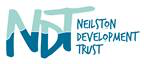 NEILSTON DEVELOPMENT TRUST – AGM 2021Wednesday 24 February 2021Meeting held by Zoom.AGENDAWelcome & Apologies.Attendance recorded from emailed attendance requests.Approval of Minutes from 2019 AGM.Approval of Trustees Report and Financial Statement forYear Ending 31 March 2020.Approval of Auditors for Year Ending 31 March 2021.Approval of proposed change from current Memo and Arts to new Articles of Association in line with current legislationVerbal Report for 2020QuestionsNomination of Board MembersClose